1	Базовая информация1.1 	На своей сессии 2014 года Совет рассмотрел подготовленный секретариатом справочный документ по доступу к документам МСЭ (Документ C14/INF/20). В документе даны определения основных терминов, таких как "документация", "публикации" и "информация", а также приведен анализ практики, применяемой в ООН и специализированных учреждениях, и дан общий обзор практики, применяемой в МСЭ.Совет предложил секретариату провести дальнейшее исследование этого вопроса и представить Полномочной конференции соответствующие документы и резюме обсуждения на Совете этого пункта для принятия решения.1.2 	Краткое содержание обсуждения на Совете этого вопроса приводится в Приложении 1. 2	Ситуация в МСЭ на настоящее время2.1	С момента создания Международного союза электросвязи сбор и распространение информации были сутью его деятельности. Информация определяется как передача и представление знаний, таких как факты, данные или мнения, и она может сохраняться в базах данных, документах, публикациях, звукозаписях, электронной почте, изображениях и т. п.2.2 	В настоящее время политика МСЭ относительно доступности и наличия этой информации отражена в следующих двух документах, в свое время утвержденных Генеральным секретарем:–	Информационный циркуляр (4 ноября 1982 г.) − внутренний "Архивы Союза: описание и доступ". Этот документ охватывает доступ общественности к историческим записям, хранящимся в службе архивов МСЭ.–	Многоадресное письмо DM-1013 (27 января 2000 г.) "Руководящие указания по доступу TIES". Этот документ охватывает электронный доступ Государств-Членов, Членов Секторов и постоянных представительств к рабочим документам МСЭ для конференций и собраний.Эти документы касаются только определенных видов информации и определенных видов доступа. Они не рассматривались и не обновлялись с 2000 года.2.3	Информация, доступная широкой общественностиМСЭ традиционно предоставлял общественности доступ к разнообразной информации и продолжает делать это в настоящее время. К информации, регулярно предоставляемой общественности (путем продаж или бесплатно) относится следующая1:•	пресс-релизы;•	речи;•	заявления;•	циркуляры/циркулярные письма2;•	общая информация о деятельности организации (брошюры, листовки, веб-страницы, платформы социальных СМИ);•	фото- и видеоматериалы о мероприятиях и направлениях деятельности МСЭ;•	документы и информация, связанные с историей организации (портал "История МСЭ");•	публикации, включая:–	основные тексты документов организации;–	Административные регламенты;–	Заключительные акты конференций МСЭ;–	Резолюции и Решения Совета;–	Рекомендации МСЭ;–	справочники, руководящие указания, пособия, комплекты материалов;–	служебные публикации (например, Международный список частот, списки радиостанций и телеграфных станций);–	программное обеспечение и базы данных, в особенности связанных с управлением использованием радиочастотного спектра и спутниковых орбит, а также некоторые базы данных МСЭ-Т (например, международные ресурсы нумерации);–	различные отчеты и результаты анализа, включая отчеты о тенденциях в отрасли и в области ИКТ;–	материалы семинаров-практикумов, семинаров и коллоквиумов;–	сведения, статистические данные и статистические интерпретации в области ИКТ;–	терминологические списки и глоссарии;–	Новости МСЭ (ранее Journal télégraphique, 1869−1933 гг., и Telecommunication Journal, 1934−1993 гг.).2.4	Доступ к информации о конференциях и собраниях МСЭ К конференциям МСЭ относятся: полномочные конференции, всемирные конференции по международной электросвязи, всемирные и региональные конференции радиосвязи, всемирные и региональные конференции по развитию электросвязи.К собраниям МСЭ относятся: собрания Совета, ассамблеи Секторов МСЭ-T и МСЭ-R, собрания исследовательских комиссий, собрания консультативных групп Секторов и собрания РРК.2.4.1	Доступ по видам информацииВ МСЭ все документы конференций и собраний в отношении доступа имеют одинаковый статус. Не проводится различия между повестками дня, вкладами Государств-Членов, вкладами Генерального секретариата, протоколами собраний и т. п. Доступ имеют только члены МСЭ; доступа общественности не предоставляется. Исключение из принятой в МСЭ практики было сделано для ВКМЭ-12. В ходе конференции было решено, что вклады Государств-Членов будут доступны для общественности. Все остальные документы Конференции были доступны только пользователям TIES.2.4.2	Доступ по периодам времениОткрытый доступ к документам конференций и собраний не предоставляется до и во время собраний, но зачастую предоставляется ко всем документам или их части после завершения собрания. Эта практика была широко распространена в прошлом, но стала более ограниченной после 1992 года. Все еще существует ряд случаев, когда доступ к документам конференций и собраний предоставляется по истечении определенного периода времени.•	Двумя исключениями из этой практики являются: −	ВКМЭ-12: В ходе конференции было решено, что вклады Государств-Членов будут доступны для общественности немедленно.−	все собрания КГР: все документы доступны для общественности немедленно.2.5	Новые открытые консультацииВ качестве новой инициативы в 2013 году были проведены открытые консультации в рамках процесса разработки проекта Стратегического плана Союза на 2016−2019 годы. Прошли три раунда открытых консультаций: неофициальные открытые консультации, проведенные Генеральным секретарем на инновационной платформе краудсорсинга, и два раунда открытых консультаций, проведенных Рабочей группой Совета по разработке проекта Стратегического плана и проекта Финансового плана Союза на 2016−2019 годы по предложенной стратегической основе и проекту текста Стратегического плана на 2016−2019 годы.2.6	См. дополнительные подробности применяемой в МСЭ практики в Документе C14/INF/20.3	Политика и практика, существующие на международном уровне3.1	С 2008 года все большее число международных и межправительственных организаций признают право на информацию, реализуя политику широкого раскрытия информации, которая дает частным лицам право запрашивать и получать у них информацию.3.2	В 2013 году секретариат провел обследование 14 учреждений, фондов и программ ООН, в том числе ФАО, ИКАО, МАГАТЭ, МФСР, МОТ, ПРООН, ЮНЕСКО, ЮНИДО, ЮНИСЕФ, ВПС, ВОЗ, ВМО, ВОИС и Всемирного банка. Были проведены предварительные исследования в интернете, и результаты были сообщены учреждениям через Группу секретариатов руководящих органов ООН. Следующие учреждения подтвердили информацию: ФАО, МФСР, ЮНЕСКО, ЮНИДО, ВОИС and ВМО.3.3	С целью содействия прозрачности и подотчетности, а также предоставления точной и своевременной информации партнерам и заинтересованным сторонам (в том числе общественности) ряд учреждений в последние несколько лет приняли политику раскрытия информации.•	Примеры: МОТ (2008 г.), ПРООН (2008 г., пересмотрена в 2013 г.), МФСР (2010 г.), ЮНИСЕФ (2010 г., обновлена в 2011 г.), Всемирный банк (2010 г., пересмотрена в 2013 г.), ВПП (2010 г.), ЮНОПС (2012 г.)3.Эта политика основана на допущении полного раскрытия всей информации и документов, производимых организацией. Вместе с тем это допущение сопровождается исключениями в отношении информации, подпадающей под четко определенные категории, которые считаются конфиденциальными и поэтому недоступными для общественности. 3.4	Другие организации не имеют официальной политики доступа/раскрытия, но регулярно предоставляют общественности информацию, связанную со своей работой и управлением. Во всех случаях существуют те же исключения в отношении доступа, которые присутствуют в официальной политике доступа/раскрытия, описанной в п. 3.2, выше.•	Примеры: ВОИС, ЮНЕСКО, ВОЗ, МАГАТЭ, ФАО.3.5	В 2014 году секретариат провел обследование политики и практики раскрытия информации в 5 органах, занимающихся стандартизацией, в том числе ЕТСИ, IEEE, IETF, МЭК и ИСО. Ни у одной из этих организаций нет официальной политики доступа/раскрытия, но все они регулярно размещают на своих веб-сайтах весьма разнообразную информацию о своих организациях и их деятельности. Что касается информации, связанной с разработкой стандартов, и документов занимающихся разработкой стандартов рабочих групп, объемы и виды информации, предоставляемой общественности, существенно различаются, в зависимости от состава, роли и функций занимающихся разработкой стандартов рабочих групп, а также от степени участия общественности в процессе разработки стандартов.4	Общие элементы политики доступа к информацииНа основании анализа практики других учреждений ООН и международных организаций можно выделить следующие общие элементы: 1	Определение ключевых понятий•	информация;•	документ;•	публикация;•	доступ/раскрытие информации.2	Заявление принципов•	Общий принцип: позиция организации в отношении открытости и прозрачности и раскрытия информации (большинство организаций склоняются к изначальному допущению раскрытия при конкретных исключениях).•	Охват: в политике доступа должны быть установлены базовые принципы руководства доступом ко всем видам информации (во всех форматах и на всех носителях), создаваемой, получаемой и используемой организацией.•	Задача: какова задача организации?•	К числу задач, обычно рассматриваемых в рамках политики других международных организаций, относятся:−	содействие эффективному участию всех заинтересованных сторон, включая широкую общественность, в работе организации;−	совместное использование информации: работать в открытой и прозрачной манере для демонстрации значимых результатов и внушения доверия заинтересованным сторонам и общественности;−	открытый доступ к информации способствует лучшему пониманию миссии организации и ее работы.•	Преимущества членства: является ли доступ к информации преимуществом, связанным с членством, и имеет ли это преимущество приоритет над правом общественности на информацию?3	Исключения•	Основания для отказа в предоставлении информации должны быть четко и конкретно установлены. Любые исключения/ограничения доступа должны относиться к категориям информации, раскрытие которых причинит законным частным или государственным интересам потенциальный ущерб, который перевесит преимущества доступности.•	Исключения должны основываться на содержании, а не на видах документов.•	Для исключения категории содержания должны описываться в общих чертах. Затем заявления/критерии можно использовать для оценки любого документа в любом подразделении организации для определения того, носит ли он открытый или ограниченный/конфиденциальный характер. Могут разрабатываться специальные процедуры для отнесения существующих в организации видов документов к категориям, к которым применяются ограничения.•	По мере возможности ограничения должны иметь временные пределы. В политике доступа следует четко указать масштаб и продолжительность ограничений (на указанный период времени или до наступления указанного события).•	К общим категориям исключений относятся:i)	информация личного характера;ii)	информация, относящаяся к правовым, дисциплинарным вопросам или вопросам расследования;iii)	информация, которая может поставить под угрозу безопасность и защищенность; iv)	информация, в конфиденциальном порядке предоставленная Государствами-Членами/членами Союза или третьими сторонами;v)	информация коммерческого характера;vi)	информация финансового характера;vii)	информация, используемая во внутренних процессах обсуждения и принятия решений.4	Аспекты осуществления•	Каким образом информация будет доступна для общественности и предоставляться ей?−	Предварительное размещение информации на веб-сайте организации;−	распространение информации по региональным информационным пунктам;−	удовлетворение отдельных запросов на информацию.•	Кто несет ответственность за работу с запросами на информацию? Каков процесс работы с запросами на информацию?•	Создание надзорного комитета/комитета по доступу к информации4, который нес бы ответственность за надзор за осуществлением политики, включая следующее:−	консультирование руководства о применении политики;−	рассмотрение предложений по раскрытию информации, включенной в список исключений;−	обеспечение последовательности в осуществлении и применении политики;−	прием жалоб и вынесение по ним решений;−	обеспечение персоналу руководящих указаний по осуществлению политики, включая разработку процедур и руководящих указаний по отнесению существующих в организации видов документов к категориям, к которым применяются ограничения;−	регулярное рассмотрение политики и процедур и вынесение рекомендаций относительно изменений, которые следует произвести.5	Процесс подачи жалоб•	Какое право имеют частные лица в отношении подачи жалобы на решение о лишении их доступа к запрашиваемой информации? Как проходит этот процесс? Кто несет ответственность за рассмотрение жалобы?ПРИЛОЖЕНИЕ 1Выдержки из
Документа С14/92: Отчет Председателя Постоянного комитета по администрированию и управлению
Документа С14/99: Краткий отчет о девятом пленарном заседанииВыдержка из Документа С14/99: Отчет Председателя Постоянного комитета по администрированию и управлению...Общая политика, касающаяся доступа к документам МСЭ (Документы C14/INF/20 и C14/64)7.9	Делегат от Соединенных Штатов Америки представил документ о доступе к документам МСЭ с целью повышения прозрачности решений МСЭ, совершенствования процесса принятия решений и обеспечения подотчетности.7.10	В документе предлагается сделать документы Полномочной конференции (ПК-14) доступными для общественности.7.11	В политике доступа к документам со всей тщательностью должны быть учтены вопросы защиты частной жизни отдельных лиц и третьих сторон, законных привилегий, договорной, проприетарной или коммерческой информации, а также определенные вопросы управления.7.12	Хотя ряд делегатов выразили свою поддержку этому предложению, некоторые делегаты напомнили Комитету о необходимости проявлять осторожность при предоставлении доступа общественности. Значительное число делегатов заявили о желании обеспечивать прозрачность. Хотя ряд делегатов поддержал предложение о раскрытии документов для общественности, чтобы повысить прозрачность процесса принятия решений в МСЭ, совершенствовать процесс принятия решений и обеспечить подотчетность, некоторые делегаты считают, что необходимо проявлять осторожность при раскрытии информации для общественности.7.13	Советник МСЭ по правовым вопросам подтвердил, что решение об общей политике доступа к документам МСЭ должно приниматься Полномочной конференцией....Доступ к отчетам Внешнего аудитора, IMAC и Внутреннего аудитора (Документы C14/61 и C14/62)7.15	Проблема доступа к документам МСЭ и раскрытия для общественности отчетов Внутреннего аудитора, Внешнего аудитора и IMAC стала предметом продолжительных и серьезных дискуссий, в ходе которых выступил целый ряд делегатов.7.16	Значительное число делегатов заявили о желании обеспечивать прозрачность. Хотя ряд делегатов поддержал предложение о раскрытии документов для общественности, чтобы повысить прозрачность процесса принятия решений в МСЭ, совершенствовать процесс принятия решений и обеспечить подотчетность, некоторые делегаты считают, что необходимо проявлять осторожность при раскрытии информации для общественности. Они полагают, что документы должны в обязательном порядке рассматриваться и проверяться, чтобы избежать некорректных выводов.7.17	Соединенные Штаты представили Комитету предложение рекомендовать Совету, чтобы отчеты Внутреннего аудитора и IMAC имелись в открытом доступе.7.18	Секретариат представил всеобъемлющий отчет о доступе к документам МСЭ на сессии Рабочей группы Совета по финансовым и людским ресурсам (РГС-ФЛР) в марте 2014 года, в ходе которой было предложено, чтобы Совет дополнительно рассмотрел вопрос о том, чтобы отчеты Внутреннего и Внешнего аудиторов, а также отчеты Независимого консультативного комитета по управлению (IMAC) были в открытом доступе для общественности. 7.19	Открытый доступ к отчетам о внутреннем аудите уже практикуется в ООН и некоторых специализированных учреждениях ООН. В документе подчеркивается важность раскрытия для общественности информации, содержащейся в отчетах о внутреннем аудите, чтобы повысить авторитет, прозрачность и подотчетность МСЭ.7.20	В исключительных случаях, когда информация могла бы поставить под угрозу безопасность и защищенность какого-либо лица и нарушить его/ее права на надлежащую правовую процедуру или повредить готовящемуся судебному иску, могут быть приняты меры по обеспечению конфиденциальности, например, в этих целях может быть пересмотрен отчет о внутреннем аудите.7.21	Некоторые делегаты поддержали это предложение, другие высказали оговорки, а ряд делегатов хотел бы отложить это обсуждение, чтобы иметь достаточно времени для анализа и изучения этого вопроса.7.22	Соединенные Штаты внесли предложение об опубликовании отчетов Внешнего аудитора на открытом веб-сайте МСЭ в соответствии с передовым опытом системы Организации Объединенных Наций.7.23	В предложении подчеркивается важность прозрачности практики управления финансами, чтобы формировать доверие между всеми заинтересованными сторонами и обеспечить неизменную поддержку организации и ее мандату.7.24	Некоторые делегаты предложили текст, отражающий различные проблемы, чтобы добиться консенсуса, например, по рекомендации Совету обеспечить открытый доступ к отчетам IMAC и Внешнего аудитора, а также к краткому содержанию годового отчета Внутреннего аудитора, на временной и исключительной основе, до тех пор пока ПК-14 не примет решение об общей политике в области доступа к документам МСЭ и их публичном раскрытии. Такие временные договоренности никоим образом не должны создавать прецедент для будущих действий в этой связи до тех пор, пока ПК-14 не примет решения по этому вопросу, в зависимости от обстоятельств.7.25	Советник МСЭ по правовым вопросам подтвердил, что Совет МСЭ обладает полномочиями для принятия решения по этому вопросу....Документ С14/99: Краткий отчет о девятом пленарном заседании...... "1.6	Один из Советников говорит, что рекомендация в п. 7.14 должна четко относиться к ПК-14...".... "1.25	С учетом поправок, согласованных в ходе обсуждения, Совет утверждает рекомендации, содержащиеся в пп. 1.7, 2.7, 3.5, 4.7, 5.2, 6.4, 7.8, 7.14, 7.26, 7.35, 7.37, 7.43, 8.2, 9.8, 10.7, 11.5, 12.8, 13.5, 14.6, 15.4, 15.5, 18.9 и 19.14, тем самым утверждая, принимая, поддерживая или принимая к сведению следующие тексты...".______________Полномочная конференция (ПК-14)
Пусан, 20 октября – 7 ноября 2014 г.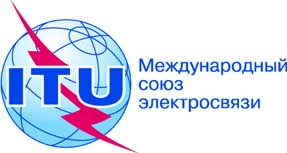 ПЛЕНАРНОЕ ЗАСЕДАНИЕДокумент 59-R31 июля 2014 годаОригинал: английскийЗаписка Генерального секретаряЗаписка Генерального секретарядальнейшее исследование доступа к информации/документам в МСЭдальнейшее исследование доступа к информации/документам в МСЭРезюмеСовет 2014 года предложил секретариату провести дальнейшее исследование вопроса о доступе к документам МСЭ и представить Полномочной конференции соответствующие документы и резюме обсуждения на Совете этого пункта для принятия решения.В настоящем документе представлены дополнительные элементы применяемой на международном уровне практики в отношении политики доступа к информации. Документ не содержит какой-либо позиции секретариата по возможному направлению дальнейшей работы. Это информационный документ, представляемый Полномочной конференции для содействия обсуждению вопроса.Рекомендация7.14	Комитет рекомендует, чтобы Секретариат провел дальнейшее исследование этого вопроса и представил соответствующие документы и резюме обсуждения на Совете этого пункта Полномочной конференции для принятия решения.Рекомендация7.26	Комитет рекомендует, чтобы Совет утвердил публикацию на временной и исключительной основе до тех пор, пока ПК-14 не примет решение об общей политике доступа к информации и документам МСЭ: –	отчета IMAC;–	отчета о внешнем аудите; и–	краткого содержания отчета внутреннего аудита.Такие временные договоренности никоим образом не должны создавать прецедент для будущих действий в этой связи до тех пор, пока ПК-14 не примет решения по этому вопросу, в зависимости от обстоятельств.